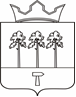 СОВЕТ ДЕПУТАТОВ НОЖОВСКОГО СЕЛЬСКОГО ПОСЕЛЕНИЯРЕШЕНИЕСовет депутатов Ножовского сельского поселения РЕШАЕТ:1. Внести в Положение о земельном налоге на территории Ножовского  сельского поселения, утвержденное решением Совета депутатов 16.10.2014г № 75 следующие изменения:1.1.п.п.4.2 исключить2.Обнародовать настоящее решение в порядке, установленном Уставом Ножовского сельского поселения Глава Ножовского сельского поселения:                                     Г.В.ПахольченкоПОЛОЖЕНИЕо земельном налоге на территории Ножовского сельского поселения1.Общие положения1.1. Настоящее Положение разработано в соответствии с главой 31 Налогового кодекса Российской Федерации (далее - Кодекс) и определяет налоговые ставки земельного налога (далее - налог), порядок и сроки уплаты налога, авансового платежа по налогу, порядок и сроки представления налогоплательщиками документов, подтверждающих право на уменьшение налоговой базы, а также устанавливаются налоговые льготы.1.2. Вопросы, не урегулированные данным Положением, разрешаются в порядке, установленном главой 31 Налогового кодекса.2. Налоговые ставкиНалоговые ставки устанавливаются в следующих размерах:1) 0,3 процента в отношении земельных участков:- отнесенных к землям сельскохозяйственного назначения или к землям в составе зон сельскохозяйственного использования в населенных пунктах и используемых для сельскохозяйственного производства;- занятых жилищным фондом и объектами инженерной инфраструктуры жилищно-коммунального комплекса (за исключением доли в праве на земельный участок, приходящейся на объект, не относящийся к жилищному фонду и к объектам инженерной инфраструктуры жилищно-коммунального комплекса) или приобретенных (предоставленных) для жилищного строительства;- приобретенных (предоставленных) для личного подсобного хозяйства, садоводства, огородничества или животноводства, а также дачного хозяйства;- ограниченных в обороте в соответствии с законодательством Российской Федерации, предоставленных для обеспечения обороны, безопасности и таможенных нужд;2) 1,5 процента в отношении прочих земельных участков.3. Порядок и сроки уплаты налога и авансовых платежей по налогу(Согласно ст.397 Налогового Кодекса Российской Федерации)4. Налоговые льготы4.1.Льготы, установленные в соответствии со ст. 395 Налогового кодекса, действуют в полном объеме.4.2.Дополнительно освобождаются от налогообложения ветераны и инвалиды Великой Отечественной войны.5.Порядок и сроки представления налогоплательщиками документов, подтверждающих право на уменьшение налоговой базыНалогоплательщики, имеющие право на налоговые льготы и уменьшение налогооблагаемой базы, должны представить документы, подтверждающие такое право, в налоговые органы в срок до 1 февраля года, следующего за истекшим налоговым периодом, либо в течение 30 (тридцати) дней с момента возникновения права на льготу либо уменьшение налогооблагаемой базы.УТВЕРЖДЕНОрешением Совета депутатовНожовского сельского поселенияот 16.10.2014г № 75